CATALOGUE PÂQUESMOULAGES / FRITURES / SUCETTES /ASSORTIMENTS DE CHOCOLATS6,50€ les 100 grammes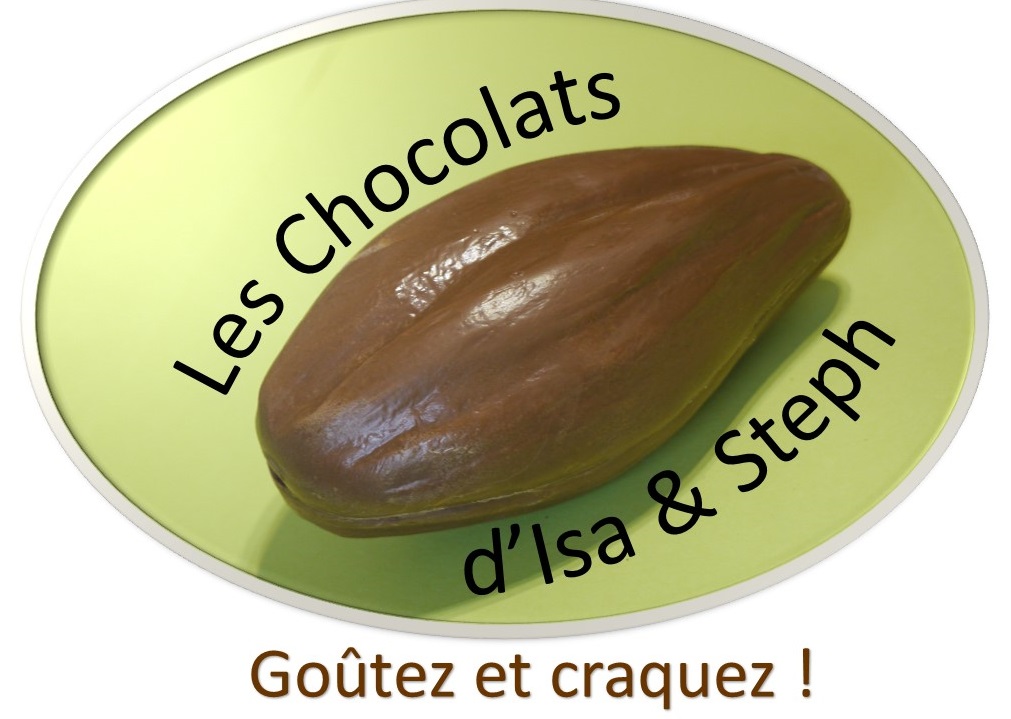 Artisan Chocolatier à BeauvaisBON DE COMMANDE A RETOURNER AVANT LE 31/03/2020                 PAR MAIL leschocolatsdisa.steph@gmail.com OU PAR COURRIER                          Les chocolats d’Isa & Steph 23 rue Racine 60000 BEAUVAIS,REGLEMENT PAR CHEQUE A L’ORDRE « Les chocolats d’Isa & Steph »PRENEZ CONTACT AVEC NOUS AUPARAVANT POUR ORGANISER LE RETRAITMOULAGES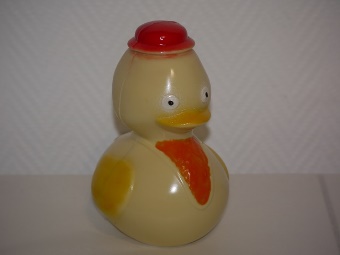 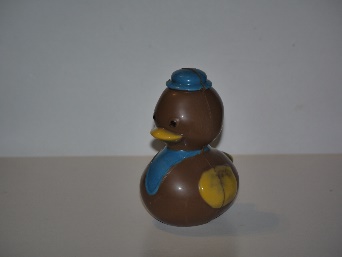 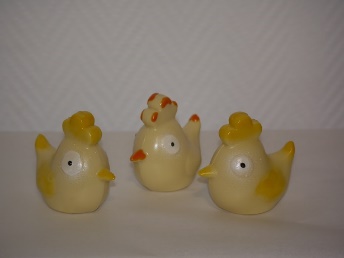 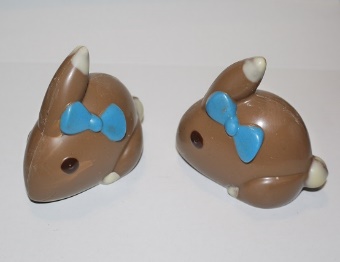 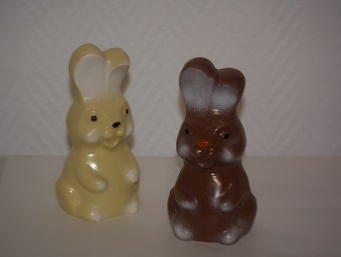 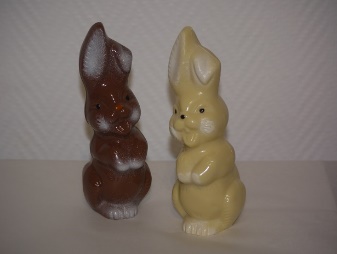 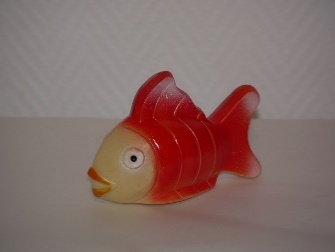 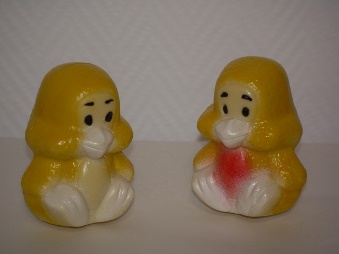 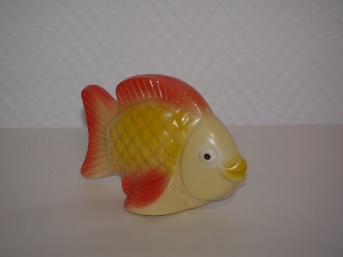 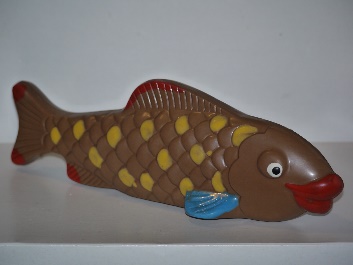 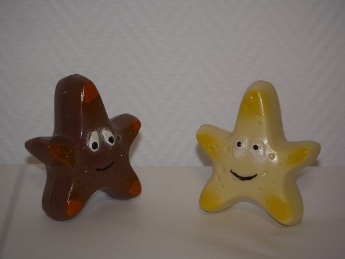 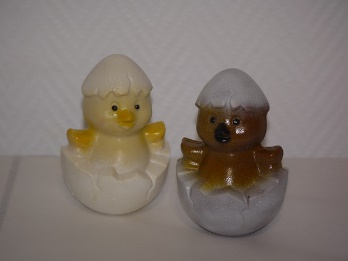 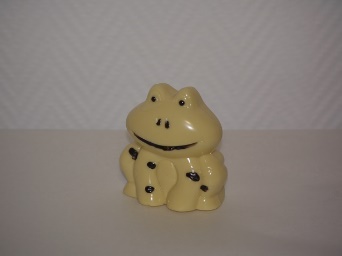 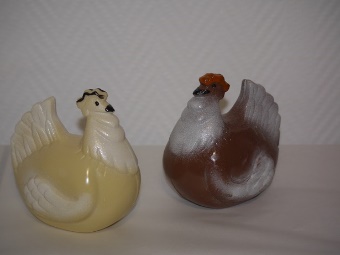 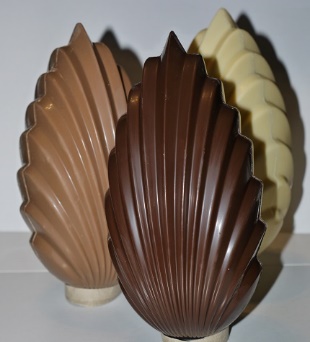 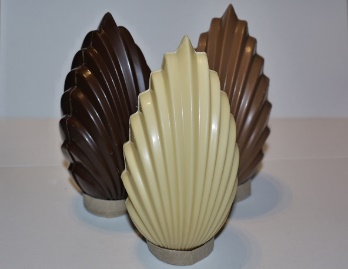 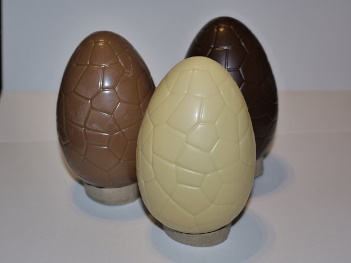 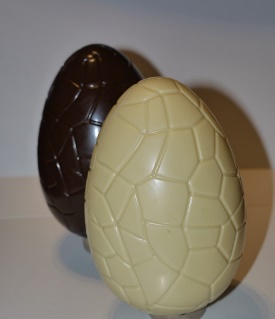 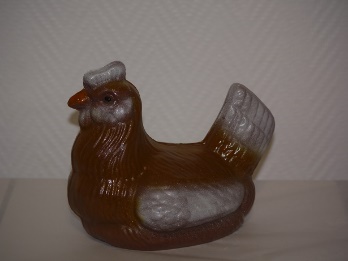 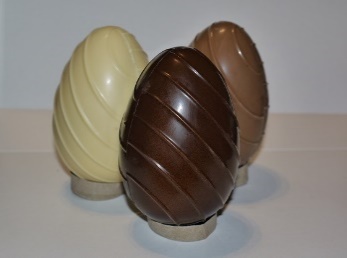 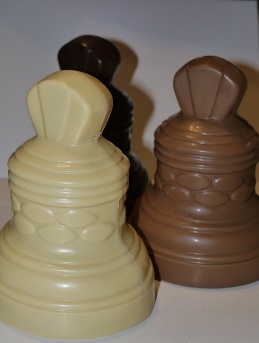 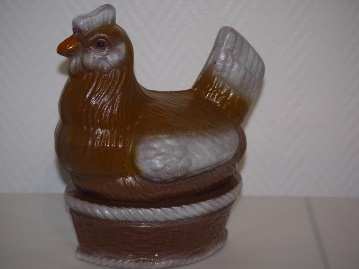 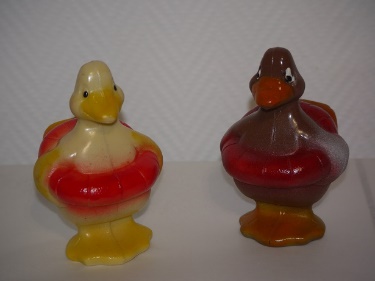 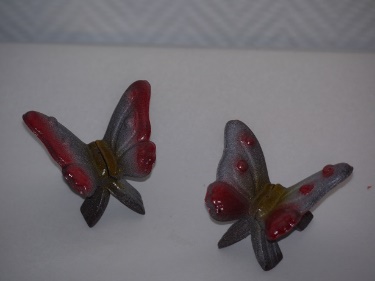 FRITURES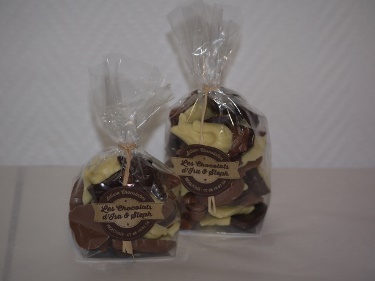                                           Fritures présentées en sachet de 100, 150 et 200g ; 6€ ; 9€ et 12€SUCETTES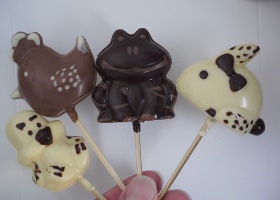 			     Sucette en forme de poussin, poule, grenouille et lapin : 1,70€ pièceCONTENANT, GARNI D’UN ASSORTIMENT DE CHOCOLATS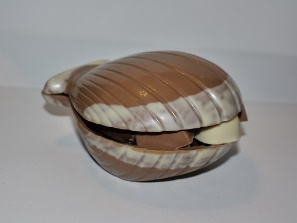                       Coquille St Jacques, garnie d’un assortiment : 18 €Si vous souhaitez un assortiment personnalisé dans la coquille St Jacques, c’est tout à fait possible, il suffit de nous le spécifier dans le bon de commande ci-joint.ASSORTIMENTS DE CHOCOLATS 					Chocolat de couverture		  Contenance		    Prix                   	     Ballotins : 				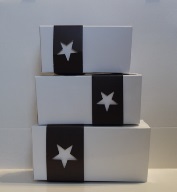 	Assortiments de	Blanc	Blanc/Lait	250 grammes	16,25€	pralinés et pâtes	Lait	Lait/Noir	350 grammes	22,75€	       d’amande	Noir	Blanc/Lait/Noir	500 grammes	32,50€	     Sachets :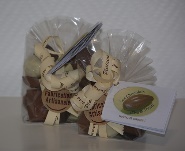 	Assortiments de	Blanc	Blanc/Lait	100 grammes	6,50€	pralinés et pâtes	Lait	Lait/Noir	150 grammes	9,75€	       d’amande	Noir	Blanc/Lait/Noir	200 grammes	13,00€Assortiment de chocolats préparés par nos soins parmi notre gamme : diamant (praliné amande lait), mazorca (praliné amande noir), feuilleté (praliné amande croquant), saba (praliné pistache lait), aveline (praliné noisette lait), bicolore (praliné noisette noir), pétillant (praliné noisette éclats de sucre pétillant), peanuts lait (praliné cacahuète lait), peanuts noir (praliné cacahuète noir), pinède (praliné pignon de pin lait), gianduja lait, gianduja noir, gianduja noisettes, kari (praliné cacahuète lait et caramel), cara-nuts ( praliné noisette lait et caramel), nocciola (praliné noisette blanc), coco (praliné amande-coco lait), k-fée (café crokine), brésil (praliné noix du brésil lait), cajou (praliné noix de cajou lait), pécan (praliné noix de pécan lait), trio (pâte amande pistache), amandola (pâte amande nature).Spicy ne fait pas partie des assortiments, son goût « pain d’épices » transmet sa saveur aux autres. Néanmoins, il est disponible sur demande.BON DE COMMANDEMOULAGES		Blanc   	 Lait	  Noir	Quantité	PrixGrand canard		19.00€	 			 	______        ______Petit canard 				6,50€	 	 		 	______        ______Petite poule 				3.50€	 	 		 	______        ______Lapin "coquet"			3.50€	 	 		 	______        ______Lapin "assis"				6.00€	 	 		 	______        ______Lapin "curieux"			7.00€	 	 		 	______        ______Poussin 				8.50€	 			 	______        ______Poisson clown 	 	7.00€	      		 	______        ______Poisson plat				7.00€	 	 		 	______        ______Carpe Koï			 13.00€	 	 		 	______        ______Poussin dans coquille	7.00€	 	 		 	______        ______Etoile de mer			6.50€	 			 	______        ______Poule moyenne 	 	9.00€	      		 	______        ______Grenouille				5.50€	 	 		 	______        ______Œuf Flamme PM	 	5.50€	     		 	______        ______Œuf Flamme GM		12.00€	 			 	______        ______Œuf craquelé PM		5.00€	 	 		 	______        ______Œuf craquelé GM		11.00€	 	 		 	______        ______Œuf strié 				5.00€	 	 		 	______        ______Grande poule				18.50€	 			 	______        ______Grande poule nid	 	29.50€	      		 	______        ______Cloche				12.00€	 	 		 	______        ______Papillon				3.00€	 	 		 	______        ______Oie			 	9.50€	     		 	______        ______SUCETTES		Blanc 	Lait	Noir	Quantité	PrixSucette « Animaux »	1.70€	 	 	 	  ______           _____FRITURES :		100g	150g	200g	     Quantité	PrixPrésentées en sachet	6,0€	9,0€	12€		Blanc	 	 	 	     ______   	_____		Blanc / Lait		 	 	 	  ______   	_____		Lait		 	 	 	  ______  	_____		Lait / Noir		 	 	 	  ______ 		_____ 		Noir		 	 	 	  ______		_____		Blanc/Lait/Noir	 	 	 	  ______ 	_____CONTENANTS		     Choix du chocolat de moulage	Quantité	PrixCoquille St Jacques garnie		18,00€Chocolat de la coquille		 Blanc	  Lait	  Noir		______           _____Si vous souhaitez un assortiment personnalisé (que ce soit dans le photophore ou la coquille St Jacques), n’hésitez pas à nous en faire part : ______________________________________________________________________________________________________________________________________________________ASSORTIMENTS DE CHOCOLATS   Ballotins :			250g 	350g	500g	Quantité	Prix 				16.25€	22.75€	32,50€		Blanc		 	 	 	  ______		_____     Assortiment	Blanc / Lait		 	 	 	  ______   	_____ de pralinés	Lait		 	 	 	  ______  	_____ et de pâtes	Lait / Noir		 	 	 	  ______ 		_____  d’amande	Noir		 	 	 	  ______		_____		Blanc/Lait/Noir		 	 	 	  ______ 		_____   Sachets :		100g	150g	200g	     Quantité	Prix			6,5€	9,75€	13€		Blanc	 	 	 	     ______   	_____Assortiment	Blanc / Lait		 	 	 	  ______   	_____ de pralinés	Lait		 	 	 	  ______  	_____ et de pâtes	Lait / Noir		 	 	 	  ______ 		_____  d’amande	Noir		 	 	 	  ______		_____		Blanc/Lait/Noir	 	 	 	  ______ 	_____Si vous souhaitez un assortiment personnalisé et/ou une quantité spécifique sous forme de sachet, n’hésitez pas à nous en faire part : ______________________________________________________________________________________________________________________________________________________	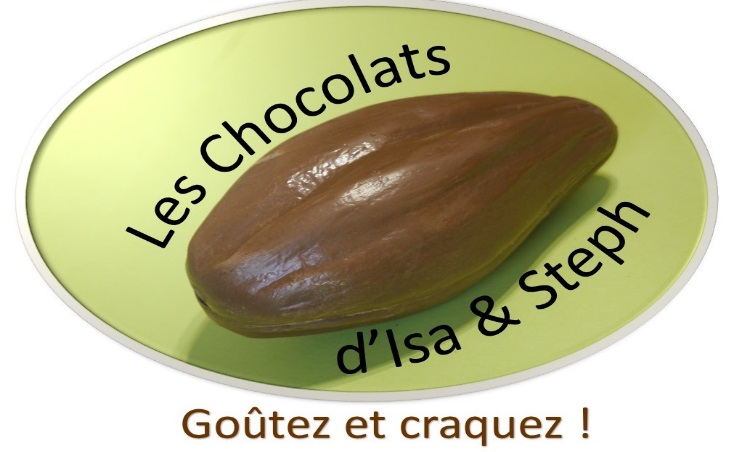 VOS COORDONNÉES :	NOM Prénom :			Numéro de téléphone : 		SUGGESTIONS/REMARQUES :